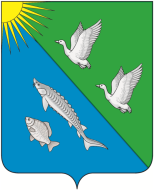 АДМИНИСТРАЦИЯСЕЛЬСКОГО ПОСЕЛЕНИЯ ЛЯМИНАСургутского районаХанты-Мансийского автономного округа-ЮгрыПОСТАНОВЛЕНИЕ«03» декабря 2021 года                          	                                                                           № 85с.п. ЛяминаО внесении изменений в постановлениеадминистрации сельского поселенияЛямина от 28.10.2020 № 5В целях приведения муниципальных правовых актов администрации сельского поселения Лямина в соответствие с действующим законодательством:1. Внести в приложение к постановлению администрации сельского поселения Лямина от 28.10.2020 № 5 «Об утверждении административного регламента предоставления муниципальной услуги «Присвоение объекту адресации адреса, аннулирование его адреса на территории сельского поселения Лямина»» (с изменениями от 18.12.2020 № 30, от 05.02.2021 № 6, от 26.04.2021 №26) следующие изменения: 1.1. В абзаце 4 пункта 32 приложения к постановлению слова «правилам пожарной безопасности» заменить словами «правилам противопожарного режима».1.2. Абзац 3 пункта 35 дополнить словами «а также в случаях, предусмотренных административным регламентом предоставления услуги, возможность подачи такого запроса с одновременной записью на указанный прием».1.3. В абзаце 9 пункта 35 слова «и его работников.» заменить словами  «и его работников;анкетирование заявителя (предъявление заявителю перечня вопросов и исчерпывающего перечня вариантов ответов на указанные вопросы) в целях определения варианта муниципальной услуги, предусмотренного административным регламентом предоставления муниципальной услуги, соответствующего признакам заявителя;предъявление заявителю варианта предоставления муниципальной услуги, предусмотренного административным регламентом предоставления муниципальной услуги.».1.4. Абзац 10 пункта 35 изложить в следующей редакции: «При осуществлении записи на прием орган (организация) или многофункциональный центр не вправе требовать от заявителя совершения иных действий, кроме прохождения идентификации и аутентификации в соответствии с нормативными правовыми актами, регулирующими порядок предоставления услуги, указания цели приема, а также предоставления сведений, необходимых для расчета длительности временного интервала, который необходимо забронировать для приема.».1.5. Пункт 35 дополнить абзацем 11 следующего содержания:«В целях записи на прием в орган (организацию) или многофункциональный центр заявителю может обеспечиваться возможность одновременно с такой записью направить запрос о предоставлении услуги и приложенные к нему электронные документы, необходимые для предоставления услуги.».1.6. Пункт 40 изложить в следующей редакции:«40. Заявителю в качестве результата предоставления услуги обеспечивается по его выбору возможность:а) получения электронного документа, подписанного с использованием усиленной квалифицированной электронной подписи;б) получения информации из государственных (муниципальных) информационных систем, кроме случаев, когда в соответствии с нормативными правовыми актами такая информация требует обязательного ее подписания со стороны органа (организации) усиленной квалифицированной электронной подписью;в) внесения изменений в сведения, содержащиеся в государственных (муниципальных) информационных системах на основании информации, содержащейся в запросе и (или) прилагаемых к запросу документах, в случаях, предусмотренных нормативными правовыми актами, регулирующими порядок предоставления услуги.».1.7. Дополнить раздел III «Состав, последовательность и сроки выполнения административных процедур, требования к порядку их выполнения, в том числе особенности выполнения административных процедур в электронной форме» приложения к постановлению заголовком и подпунктом следующего содержания:«Варианты предоставления муниципальной услуги, включающие порядок её предоставления отдельным категориям заявителей, объединённых общими признаками, в том числе в отношении результата муниципальной услуги, за получением которого они обратились47.1. Иные варианты предоставления муниципальной услуги, включающие порядок её предоставления отдельным категориям заявителей, объединённых общими признаками, в том числе в отношении результата муниципальной услуги, за получением которого они обратились, не предусмотрены.».2. Настоящее постановление вступает в силу после его обнародования, за исключением подпунктов 1.2., 1.3., 1.4., 1.5., 1.6. постановления.3. Подпункт 1.3. настоящего постановления вступает в силу с 01.12.2021 года.4. Подпункты 1.2., 1.4., 1.5., 1.6. настоящего постановления вступают в силу с 22.03.2022 года.5. Контроль за выполнением данного постановления оставляю за собой.Глава сельского поселения Лямина                                                     А.А. Дизер